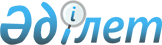 On approval of the Rules for per capita regulatory financing of preschool education and training, secondary education, as well as technical and vocational, post-secondary education, taking into account credit technology of education
					
			
			
			Unofficial translation
		
					Order of the Minister of Education and Science of the Republic of Kazakhstan dated November 27, 2017 № 596. Registered with the Ministry of Justice of the Republic of Kazakhstan on December 27, 2017 № 16138.
      Unofficial translation
      Footnote. The heading is in the wording of the order of the Minister of Education of the Republic of Kazakhstan dated 05.07.2023 № 197 (shall be enforced upon expiry of ten calendar days after the day of its first official publication).


      In accordance with subparagraph 98) of part one of Article 5 of the Law of the Republic of Kazakhstan “On Education” I HEREBY ORDER:
      Footnote. The preamble is in the wording of the order of the Minister of Education of the Republic of Kazakhstan dated 05.07.2023 № 197 (shall be enforced upon expiry of ten calendar days after the day of its first official publication).


      1. To approve the attached Rules for per capita regulatory financing of preschool education and training, secondary education, as well as technical and vocational, post-secondary education, taking into account credit technology of education.
      Footnote. Paragraph 1 is in the wording of the order of the Minister of Education of the Republic of Kazakhstan dated 05.07.2023 № 197 (shall be enforced upon expiry of ten calendar days after the day of its first official publication).


      2. To recognize invalid order № 439 of the Minister of Education and Science of the Republic of Kazakhstan dated October 30, 2013 “On Approval of the Rules of Per Capita Financing of Secondary Education” (registered in the Register of State Registration of Regulatory Legal Acts under № 8884, published in Kazakhstanskaya Pravda newspaper in № 339 (27613) of December 19, 2013);
      3. In the manner prescribed by law the Department of Budget Planning of the Ministry of Education and Science of the Republic of Kazakhstan (S.A. Dzhakipova) shall:
      1) provide the state registration of this order with the Ministry of Justice of the Republic of Kazakhstan;
      2) within ten calendar days from the date of state registration of this order, direct its copy in paper and electronic forms both in the Kazakh and Russian languages to the Republican State Enterprise with the Right of Economic Management “Republican Center of Legal Information” for official publication and inclusion in the Reference Control Bank of Regulatory Legal Acts of the Republic of Kazakhstan;
      3) place this order on the Internet resource of the Ministry of Education and Science of the Republic of Kazakhstan;
      4) within ten working days after the state registration of this order with the Ministry of Justice of the Republic of Kazakhstan, submit to the Department of Legal Service and International Cooperation of the Ministry of Education and Science of the Republic of Kazakhstan the data on execution of the actions provided for in subparagraphs 1), 2), 3) and 4) of this paragraph.
      4. Control over the execution of this order shall be entrusted to the Vice-Minister of Education and Science of the Republic of Kazakhstan, B.A. Asylov.
      5. This order shall be enforced upon expiry of ten calendar days after the date of its first official publication.
      "AGREED"
      Minister of Finance
      of the Republic of Kazakhstan
      ___________ B. Sultanov
      December 12, 2017
      "AGREED"
      Minister of National Economy
      of the Republic of Kazakhstan
      ___________ T. Suleimenov
      December 8, 2017 The Rules for per capita regulatory financing of preschool education and training, secondary education, as well as technical and vocational, post-secondary education, taking into account credit technology of education
      Footnote. The heading is in the wording of the order of the Minister of Education of the Republic of Kazakhstan dated 05.07.2023 № 197 (shall be enforced upon expiry of ten calendar days after the day of its first official publication).
      Footnote. The rules are in the wording of order № 477 of the Minister of Education and Science of the Republic of Kazakhstan dated 09/21/2018 (effective upon expiry of ten calendar days after the date of its first official publication). Chapter1. General Provisions
      1. These Rules for per capita regulatory financing of preschool education and training, secondary education, as well as technical and vocational, post-secondary education, taking into account credit technology of education (hereinafter - Rules) have been developed in accordance with subparagraph 98) of part one of Article 5 of the Law of the Republic of Kazakhstan “On Education” " (hereinafter - the Law) and shall determine the procedure for per capita regulatory financing of preschool education and training, secondary education, as well as technical and vocational, post-secondary education, taking into account credit technology of education.
      Footnote. Paragraph 1 is in the wording of the order of the Minister of Education of the Republic of Kazakhstan dated 05.07.2023 № 197 (shall be enforced upon expiry of ten calendar days after the day of its first official publication).


      2. The following terms shall be used in these Rules:
      1) educational environment - a set of social, material and living conditions necessary to ensure implementation of the educational process;
      2) educational process – educational-training  process within the framework of the implementation of general education curricula of primary, basic secondary, general secondary education, technical and vocational, post-secondary education;
      3) per capita financing norm – standard of financial support of guaranteed state tuition fees at all education levels; 
      4) volume of per capita normative financing – defrayment of expenses of the educational process and the educational environment, determined on the basis of per capita financing standard; 
      5) credit technology of training - training based on selection and self-planning by students of the sequence of studying disciplines with accumulation of academic credits.
      Footnote. Paragraph 2 as amended by the order of the Minister of Education of the Republic of Kazakhstan dated 05.07.2023 № 197 (shall be enforced upon expiry of ten calendar days after the day of its first official publication).

 Chapter 2. The procedure for per capita regulatory financing of preschool education and training, secondary education, as well as technical and vocational, post-secondary education, taking into account credit technology of education
      Footnote. The heading of Chapter 2 is in the wording of the order of the Minister of Education of the Republic of Kazakhstan dated 05.07.2023 № 197 (shall be enforced upon expiry of ten calendar days after the day of its first official publication).
      3. Per capita regulatory financing of preschool education and training, secondary education, as well as technical and vocational, post-secondary education, taking into account credit education technology, shall be implemented at the expense of the republican and (or) local budgets in accordance with the Budget Code of the Republic of Kazakhstan.
      Footnote. Paragraph 3 is in the wording of the order of the Minister of Education of the Republic of Kazakhstan dated 05.07.2023 № 197 (shall be enforced upon expiry of ten calendar days after the day of its first official publication).


      4. Per capita normative funding of preschool education and training shall be provided by the local executive body, within the concluded contracts for placing the state educational order for the services of preschool education and training, on a monthly basis in the amount calculated for the actual number of trainees who received these services in the current month.
      5. Per capita normative funding of secondary education shall be provided by the local executive body in the following order:
      1) to secondary education institutions in the organizational and legal form of a public institution - monthly, according to individual financing plans;
      2) to secondary education institutions established in the organizational-legal form of a state enterprise with the right of economic management - monthly, within the concluded contract for placement of the state educational order for secondary education in the following amounts:
      from January to August - in proportion to the planned annual contingent;
      from September to December - in proportion to the actual average annual contingent.
      6. In the event of insufficiency of local budget funds in the amount of per capita normative financing of secondary education in the event of a change in per capita standard, the losses entailing an increase in local budget expenditures shall be compensated for by targeted current transfers from the republican budget. 
      7. Per capita normative financing of technical and vocational, post-secondary education shall be carried out by the local executive body in the following order:
      1) to the organizations of technical and vocational, post-secondary education in the organizational and legal form of a state institution - monthly according to individual financing plans; 
      2) to the organizations of technical and vocational, post-secondary education in other organizational and legal forms - on a monthly basis within the limits of concluded agreements for the placement of a state educational order for technical and vocational, post-secondary education on a monthly basis in the amount calculated for the actual contingent of students who received these services, and (or) the number of loans actually granted in the current month.
      Footnote. Paragraph 7 is in the wording of the order of the Minister of Education and Science of the Republic of Kazakhstan dated 24.03.2022 № 104 (shall be enforced upon expiry of ten calendar days after the day of its first official publication).


      8. The volume of per capita regulatory financing for preschool education and training, technical and vocational, post-secondary education shall be determined not lower than the volume of per capita regulatory financing for preschool education and training, technical and vocational, post-secondary education, calculated in accordance with the Methodology of per capita regulatory financing of preschool education and training, secondary education, as well as technical and vocational, post-secondary education, taking into account the credit technology of education, approved in accordance with subparagraph 97) of part one of Article 5 of the Law.
      Footnote. Paragraph 8 is in the wording of the order of the Minister of Education of the Republic of Kazakhstan dated 05.07.2023 № 197 (shall be enforced upon expiry of ten calendar days after the day of its first official publication).


      9. Is excluded by the order of the Minister of Education of the Republic of Kazakhstan dated 05.07.2023 № 197 (shall be enforced upon expiry of ten calendar days after the day of its first official publication).
      10. Is excluded by the order of the Minister of Education of the Republic of Kazakhstan dated 05.07.2023 № 197 (shall be enforced upon expiry of ten calendar days after the day of its first official publication).
      11 Is excluded by the order of the Minister of Education of the Republic of Kazakhstan dated 05.07.2023 № 197 (shall be enforced upon expiry of ten calendar days after the day of its first official publication).
      12. Changes in the volume of per capita normative funding from the republican and (or) local budgets in the current fiscal year shall be allowed only in the event of changes in per capita rate and / or when specifying the actual contingent of students or trainees.
					© 2012. «Institute of legislation and legal information of the Republic of Kazakhstan» of the Ministry of Justice of the Republic of Kazakhstan
				
      Minister of Education and Science

      of the Republic of Kazakhstan 

E.Sagadiyev
Approvedby order № 596 of the Ministerof Education and Scienceof the Republic of Kazakhstandated November 27, 2017